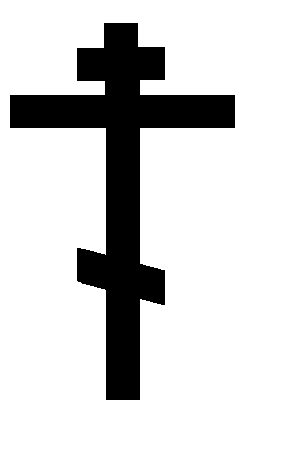 СВИДЕТЕЛЬСТВОо прохождении огласительных бесед перед Таинством Крещенияр.б.___________________________________(Фамилия, имя отчество оглашаемых)«   »_________________201_г.(Дата)______________________________________(Беседы провел)______                                                                                                    (Подпись)приход храма Святителя и Чудотворца Николаяс. Московское